GRUNDUTBILDNING I PROJEKTLEDNING15 lektionerSyftet med den här utbildningen är att utveckla förmågan att planera och genomföra projekt på ett effektivt sätt. Projekt är en arbetsform som är avsedd för tidsbegränsade uppdrag som genomförs av tillfälligt sammansatta projektgrupper eller permanenta team. Den grundläggande projektmetodiken som utbildningen behandlar passar alla typer av projekt inom alla branscher. Utbildningen är även ett utmärkt val för den som vill förbereda sig inför en certifiering då den stödjer internationella standarder.MålgruppUtbildningen vänder sig till alla som deltar i och leder projekt. Utbildningsmål Efter genomförd utbildning ska deltagarna fått ökad kunskap om och kunna praktisera: Projekt som arbetsformProjektprocessen Roller i projektorganisationenInitiera, analysera, planera och genomföra projekt Kartlägga och hantera intressenterKommunikation och mötenHur effektiva team sätts samman och utvecklasGruppdynamik och ledarskapFeedback och konflikthantering Riskanalys och ändringshanteringBudgetering och resursplaneringAgil projektledningLektionsplanUtbildningen är fördelad på 15 lektioner som täcker de mest centrala delarna av förberedelser och genomförande av ett projekt samt tar upp sammanhanget i vilket ett projekt ska genomföras. Tanken är att teoripass varvas med praktiska övningar, självskattningstester och diskussioner om hur de olika kursavsnitten kan tillämpas i deltagarnas egna verksamhet. Tänk alltså på att ge ordentligt med tid för övningar och grupparbeten.Lektion 1 – Varför projekt?Inlärningsmål:Definition av projektProjektens roll i ett företags verksamhetVad menas med projektverksamhet?Skillnaden mellan projektstyrning och projektledningLitteratur (Projektledning från grunden):Kapitel 1 Bilder:1 till 4Övningar:1:1, 1:2, 1:3 och 1:4Lektion 2 – Projektmodellen och rollerInlärningsmål:Vad är en projektmodell?Projektprocessens faser och beslutspunkterProjektets styrdokument och mallarRollerna i projektets organisationLitteratur (Projektledning från grunden):Kapitel 2Bilder:5 till 7Övningar:2:1 och 2:2Lektion 3 – Idé och initieringInlärningsmål:Hur man prioriterar och väljer projektSyftet med bakgrundsbeskrivningenHur man formulerar syfte och målProjekttriangeln och styrparametrarnaLitteratur (Projektledning från grunden):Kapitel 3 Bilder:8 till 10Övningar:3:1, 3:2, 3:3 och 3:4Lektion 4 – FörstudienInlärningsmål:Syftet med förstudienHur man definierar projektets omfattning med en WBSHur man beskriver och kategoriserar kravLitteratur (Projektledning från grunden):Kapitel 4Bilder:11 till 13Övningar:4:2 (1–3), 4:3 (1–3) och 4:4Lektion 5 – Förstudien forts.Inlärningsmål:Kartlägga förutsättningar med en nulägesanlysVälja metodBedöma ett projekts lönsamhetTa fram en grovplan med milstolparLitteratur (Projektledning från grunden):Kapitel 4Bilder:14 till 20Övningar:4:1, 4:2 (4) och 4:3 (3)Lektion 6 – Intressenter och kommunikationInlärningsmål:Vad är en intressent?Hur man kartlägger och analyserar intressenterKommunikationsprocessenSyftet med kommunikationsplanenPlanera och genomför mötenLitteratur (Projektledning från grunden):Kapitel 5Bilder:21 till 25Övningar:5:1, 5:2, 5:3 och 5:4Lektion 7 – AktivitetsplaneringInlärningsmål:Projektplanens syfte och innehållStegen i planeringskedjanMetoder för att bedöma tidsåtgång och resursbehovLitteratur (Projektledning från grunden):Kapitel 6Bilder:26 till 29Övningar:6:1 och 6:2Lektion 8 – Tidsplanen och resursplaneringInlärningsmål:Hur man skapar en användbar tidsplanResursplanering SchemajusteringLitteratur (Projektledning från grunden):Kapitel 6Bilder:30 till 34Övningar:6;3 och 6:4Lektion 9 – Kalkylering och budgetInlärningsmål:ProjektbudgetenOlika kostnader i projektSkillnaden mellan självkostnads- och bidragskalkylenPeriodiserad förkalkylVinsten av att ha koll på kassaflödetLitteratur (Projektledning från grunden):Kapitel 7Bilder:35 till 38Övningar:7:1, 7:2 och 7:3Lektion 10 – Risker och ändringshanteringInlärningsmål:Vad menas med en riskVilka delar ingår i riskhanteringMiniriskmetodenÅtgärder för att bemöta och hantera riskerLitteratur (Projektledning från grunden):Kapitel 8Bilder:39 till 41Övningar:8:1 och 8:2Lektion 11 – Genomföra och avsluta projektInlärningsmål:Löpande uppföljningHantera risker, ändring och intressenterImplementera och börja använda resultatetEn eller flera leveranserHur projektet överlämnas Utvärdering av projektetLessons learnedAvveckla projektgruppenNyttorealiseringLitteratur (Projektledning från grunden):Kapitel 9, 10 och 11Bilder:42 till 45Övningar:9:1, 9:2, 9:3, 10:1, 11:1, 11:2 och 11:3Lektion 12 – Självstyrande team eller projektgruppInlärningsmål:Skillnaden mellan en grupp och ett teamGrupprocessenBeteendestilarDistribuerade projektKompetensutveckling i projektenLitteratur (Projektledning från grunden):Kapitel 12Bilder:46 till 49Övningar:12:1, 12:2 och 12:3Lektion 13 – LedarskapInlärningsmål:Skillnaden mellan chef och ledareVad motiverar dig?Konsten att delegeraSituationsanpassat ledarskapGe och ta emot feedbackHantera konflikterLitteratur (Projektledning från grunden):Kapitel 13Bilder:50 till 53Övningar:13:1, 13:2, 13:3 och 13:4Lektion 14 – Agila arbetssättInlärningsmål:Det agila manifestetAgila metoderInkrementell och iterativ utvecklingAgila rollerLitteratur (Projektledning från grunden):Kapitel 14Bilder:54 till 59Övningar:14:1, 14:2 och 14:3Lektion 15 – Agil projektledningInlärningsmål:Planera agila projektSprintplaneringWiP-limitsSynkroniserig av flera teamLöpande uppföljning med KanbanBurn-down chartSömlös utveckling med DevOpsLitteratur (Projektlening från grunden):Kapitel 15 och 16Bilder:60 till 64Övningar:15:2, 15:3, 16:1, 16:2 och 16:3KurslitteraturSom litteratur i utbildningen används boken Projektledning från grunden, 2020. Sanoma Utbildning, av Bo Tonnquist.Rekommenderad gruppstorlek och lokal:Upp till 40 deltagare: Kräver en stor lokal som går att möblera med fristående bord för gruppdiskusioner. För att skapa stort engagemang och möjlighet för alla deltagare att bidra rekommenderas två lärare/handledare. Utbildningen har tagits fram av Bo Tonnquist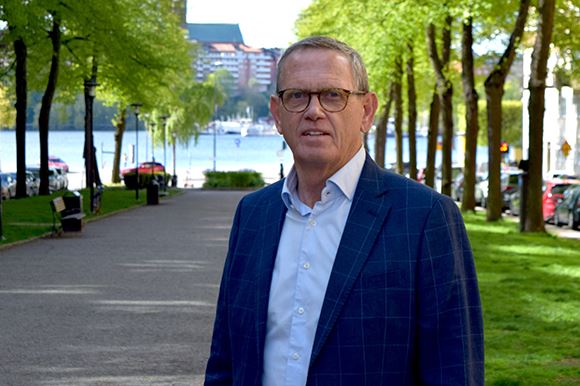 Bo Tonnquist är författare till flera böcker inom projektledning som används av universitet, högskolor och utbildningsföretag. Han har flera års erfarenhet inom projektledning och verksamhetsutveckling både i Sverige och internationellt. Han är flitigt anlitad som föreläsare och konsult med fokus på projektbaserade arbetssätt och agila metoder.